Il est interdit aux candidats de signer leur composition ou d'y mettre un signe quelconque pouvant indiquer sa provenance.Baccalauréat ProfessionnelSYSTÈMES ÉLECTRONIQUES NUMÉRIQUESChamp professionnel : Audiovisuel professionnelDurée 4 heures – coefficient 5Notes à l’attention du candidat :le sujet comporte 3 parties différentes :partie 1 : mise en situation avec présentation du projet d’installation,partie 2 : questionnement tronc commun,partie 3 : questionnement spécifique, lié au champ professionnel ;vous devez répondre directement sur les documents du dossier sujet dans les espaces prévus, en apportant un soin particulier dans la rédaction des réponses aux différentes questions ;vous ne devez pas noter vos nom et prénom sur ce dossier hormis dans la partie anonymée en haut de cette page ;vous devez rendre l’ensemble des documents du dossier sujet en fin d’épreuve ;calculatrice  de  poche  à  fonctionnement  autonome  autorisée  (cf.  circulaire  n°  99-186  du      16-11-1999).Partie 1 – Mise en situationLe sujet portera sur le musée des Confluences de Lyon.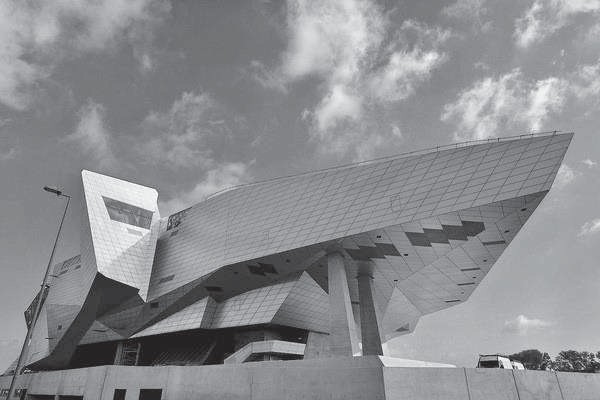 Le département du Rhône a fait le choix d’une création architecturale forte, originale, en relation et en écho au projet intellectuel et conceptuel du musée. Situé au confluent du Rhône et de la Saône, le bâtiment s’articule entre Cristal et Nuage, entre le minéral et l’aérien.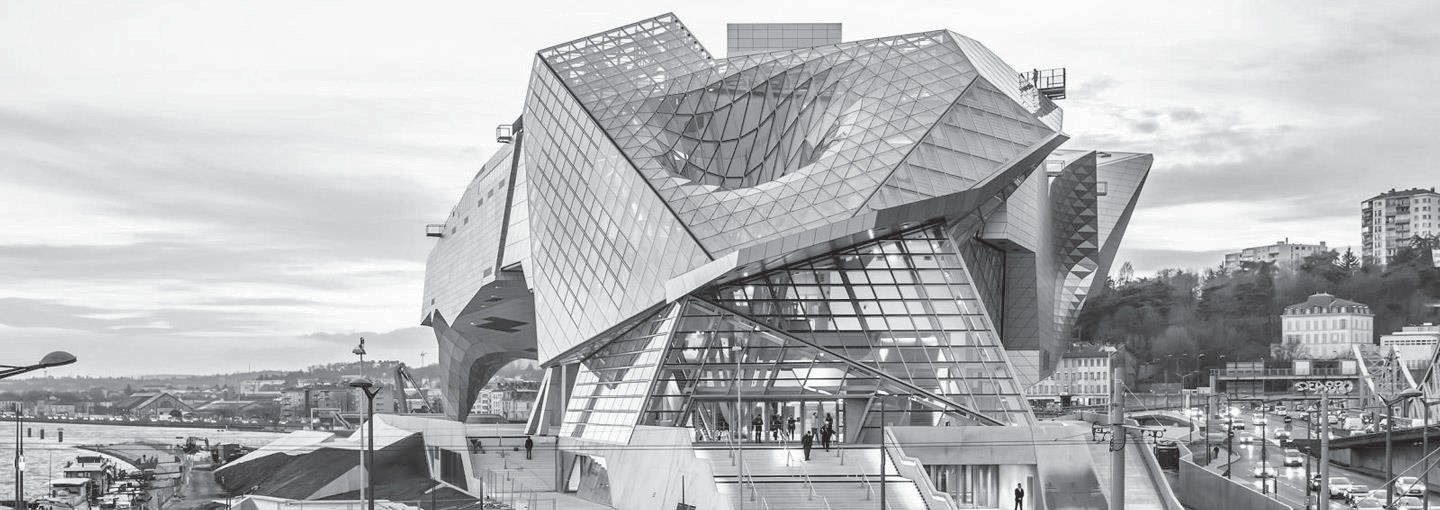 Le musée a en héritage plus de 2,2 millions d’objets peu à peu rassemblés en une histoire d’un demi- millénaire, du XVIIe au XXIe siècle.Description des ressources techniquesAlarme Sécurité Incendie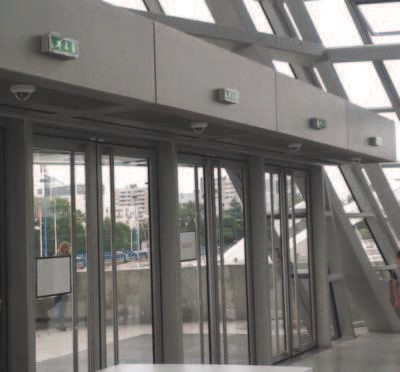 Le système de vidéosurveillance possède plusieurs types de caméras IP permettant de contrôler le site du musée : des caméras mobiles extérieures, des caméras mobiles intérieures et des caméras fixes.Le musée est un ERP (établissement recevant du public). Il est équipé d’un système de sécurité incendie de catégorie A. Un éclairage de sécurité doit permettre de faciliter l’évacuation du public.Le système détection intrusion est organisé autour d’une   centraleARITECH ATS 4602.Audiovisuel Multimédia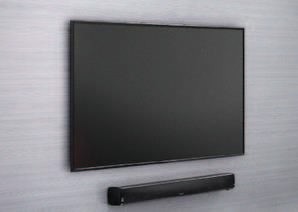 Le musée des Confluences propose à coté de ses 2 auditoriums, 4 petites salles de 10 personnes maximum.Cela permet à certains visiteurs :de suivre la manifestation du petit auditorium en direct ;de revivre des événements qui ont été enregistrés, de suivre la diffusion de diaporamas ou de films à partir du poste informatique de l'accueil.Audiovisuel Professionnel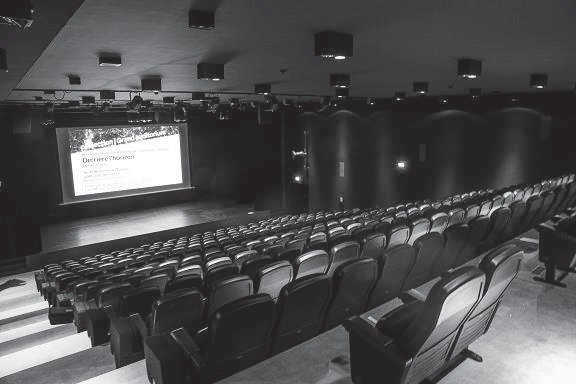 Le musée des Confluences dispose d’un grand auditorium de 300 places permettant d’accueillir tous types d’événements : conférences, concerts, etc.Électrodomestique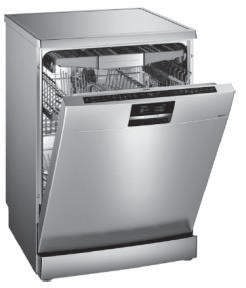 Un espace détente et déjeuner a été prévu dans le musée pour le personnel.L’espace cuisine est équipé des appareils électrodomestiques suivants : micro-ondes, réfrigérateur et lave-vaisselle.L’étude portera sur l’installation d’un lave-vaisselle SIEMENS.Électronique Industrielle Embarquée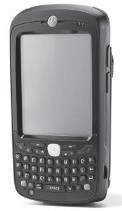 Le musée des Confluences est équipé :d’un système de billetterie ;d’un système de guide multimédia. Ce système fonctionne avec l’association de deux technologies : Bluetooth et Wi-Fi. Il permet, par l’intermédiaire d’un téléphone mobile (ou d’une tablette) et d’une application dédiée, de proposer aux visiteurs des contenus enrichis.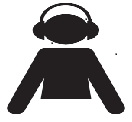 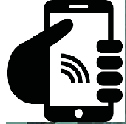 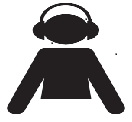 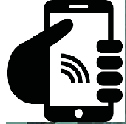 Télécommunications et RéseauxLe réseau informatique gère le fonctionnement des équipements du musée : téléphonie, billeterie, ordinateurs, messagerie, serveur Web, Internet, affichage, etc.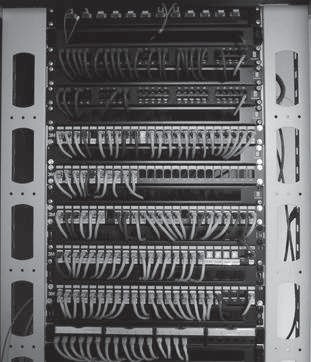 Pour accéder plus facilement aux différentes ressources, un réseau  Wi-Fia été mis en place à l’aide de 32 points d’accès.Le réseau est équipé d’un ensemble de VLAN gérés par des commutateurs de marque HP.Un IPBX « CISCO Call Manager » gère la téléphonie au sein du musée.Le musée dispose également d’un serveur DECT.Un routeur CISCO 2901 assure le routage des paquets téléphoniquesvers l’opérateur du musée des Confluences via un trunk SIP.Partie 2  – Questionnement tronc communAlarme Sécurité Incendie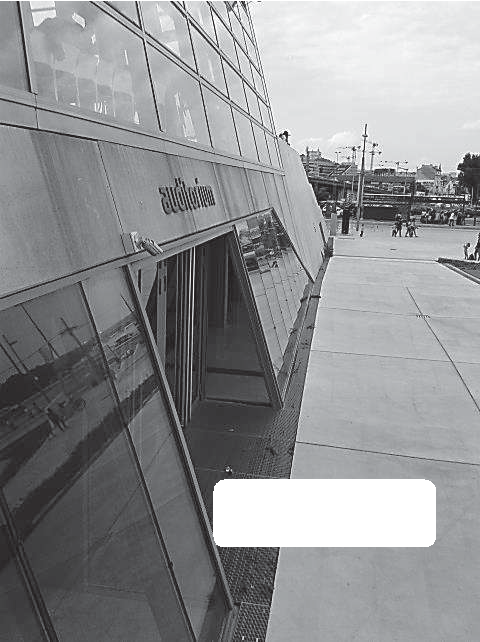 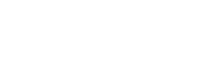 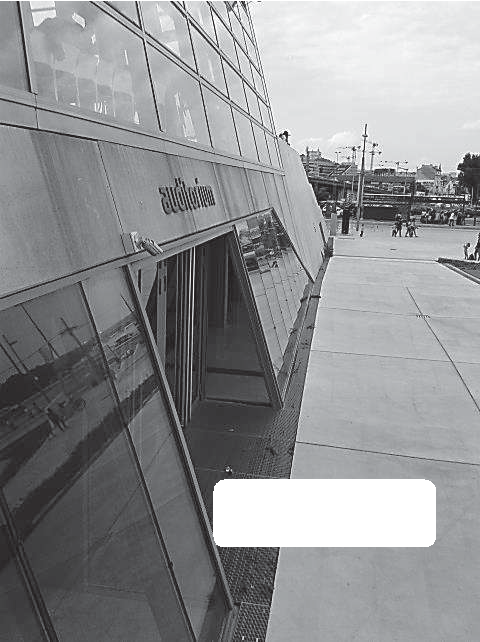 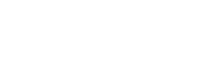 Système de vidéo protection – installation d’une caméra.On  souhaite  rajouter  une  caméra  extérieure  NTC-255-PI  contrôlantl’entrée du petit auditorium.Cette caméra a été validée par l'architecte pour son esthétique et doit être raccordée au système existant qui utilise la technologie de compression H.264.Vous devez valider techniquement le choix de cette caméra sachant que cette caméra doit pouvoir filmer la nuit et résister aux intempéries.Aucune  arrivée  électrique  n’est  à  proximité  de  l’emplacement  de lacaméra à rajouter.Vous avez à votre disposition sa notice technique en ANNEXE N°1.Question 2.1.1Justifier si la caméra garantit une bonne vision dans des conditions de très faible luminosité.Question 2.1.2Énumérer les types de flux vidéo diffusés simultanément par la caméra.Question 2.1.3Expliquer si la caméra est compatible avec le système existant.Question 2.1.4Préciser l’intérêt du flux H.264.Question 2.1.5Expliquer comment alimenter la caméra en énergie dans notre configuration.Question 2.1.6Entourer sur le schéma ci-dessous le connecteur de la caméra NTC-255-PI permettant de connecter le câble RJ45.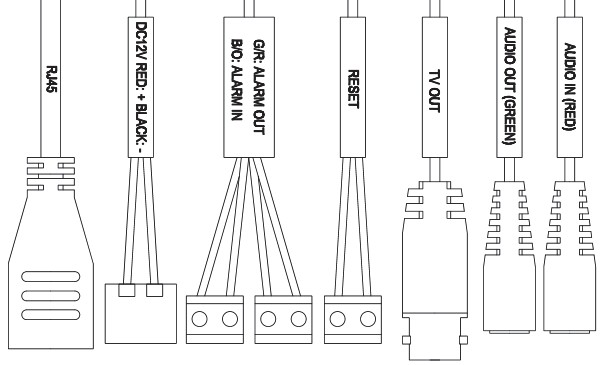 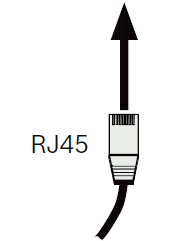 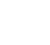 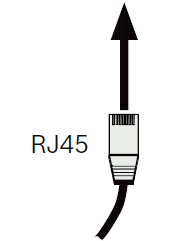 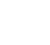 Question 2.1.7Justifier que cette caméra peut être installée en extérieur.Question 2.1.8Indiquer l’adresse IP par défaut de la caméra.Question 2.1.9Proposer la plage d’adresses IP pour votre PC afin de pouvoir communiquer avec la caméra quand elle   esten configuration par défaut sachant que le masque de sous réseau est 255.255.255.0.Audiovisuel Multimédia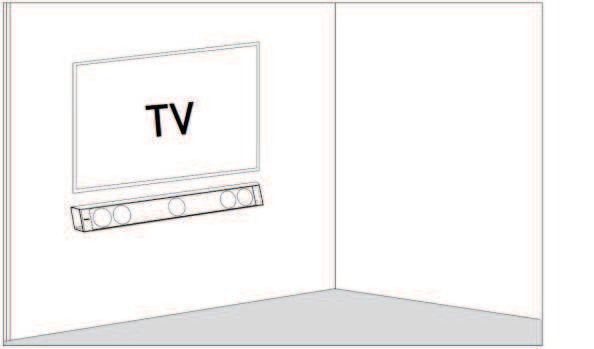 Les petites salles de 10 personnes sont équipées d'un écran LED SAMSUNG ME55C, d'une barre de son Focal Dimension sans caisson de basse comme indiqué sur l’image ci- contre.Vous avez en charge de valider le choix du téléviseur et de paramétrer la barre conformément aux exigences du client.Vous  avez  à  votre  disposition  l’ANNEXE  N°2  pour    fairel’étude de l’écran ME55C.Question 2.2.1Donner la signification du nombre « 55 » dans la référence de l'écran.Question 2.2.2Indiquer la résolution maximale de cet écran en pixels.Question 2.2.3Entourer l’appellation commerciale correspondante à cet écran parmi les propositions ci-dessous.Question 2.2.4Entourer, dans le tableau ci-dessous, la distance de recul optimale pour ce type d’écran.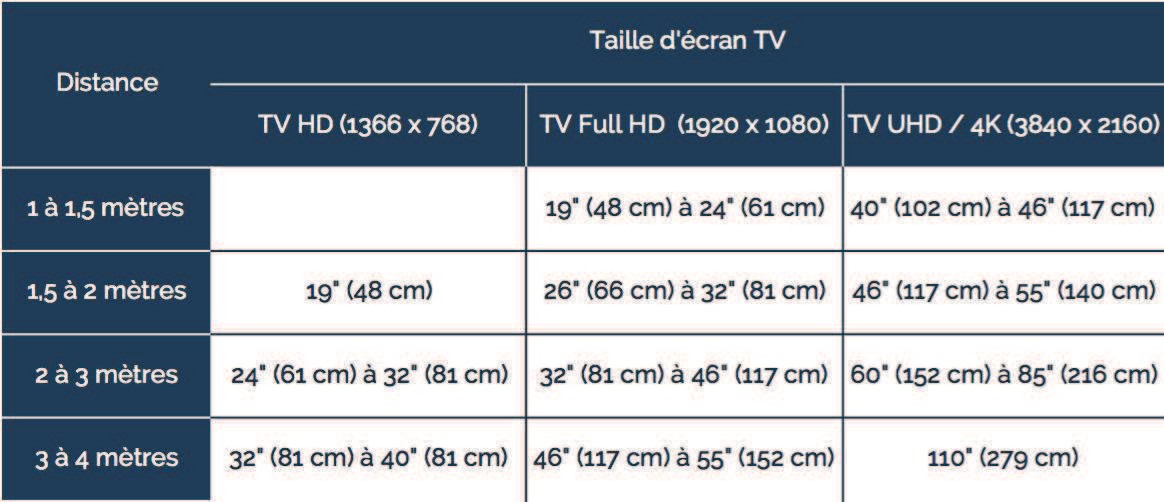 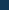 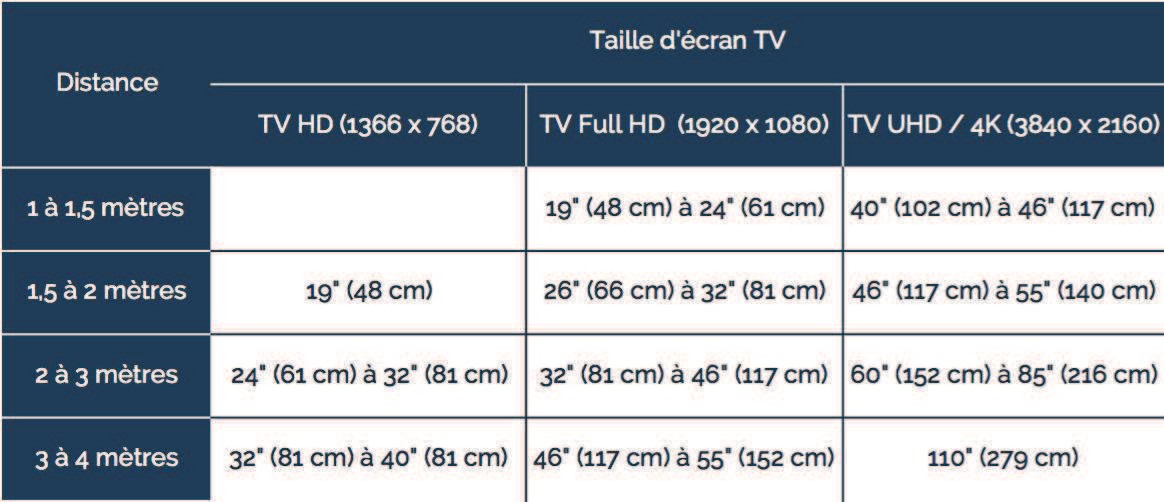 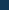 Question 2.2.5Entourer, sur l’extrait de la documentation technique du ME 55C ci-dessous, le connecteur appelé communément « VGA ».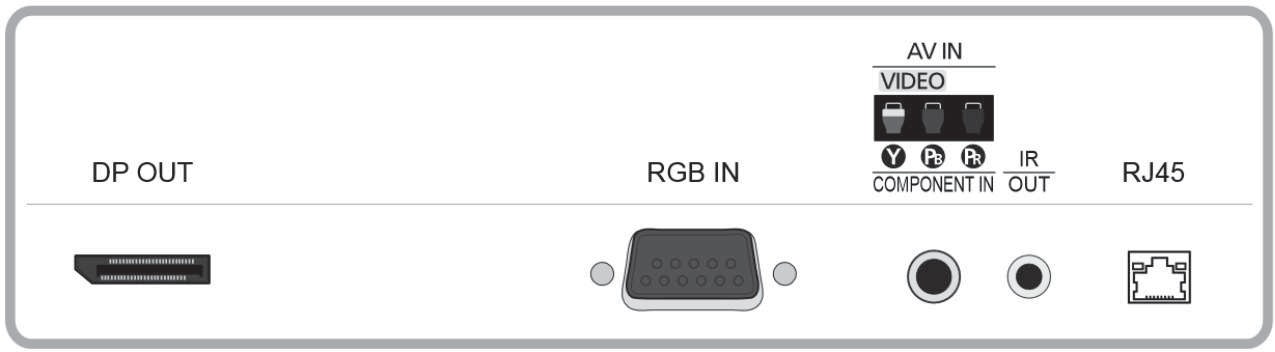 Étude de la barre de son Focal Dimension, vous avez à votre disposition l’ANNEXE N°3. Question 2.2.6On estime que les visiteurs sont placés à une distance comprise entre 3m et 3m80 de la barre de son.Dessiner   ci-dessous  la   position  des   sélecteurs   (DISTANCE,  POSITION   et   SUBWOOFER)   afin deparamétrer correctement l’installation sonore en fonction des matériels installés.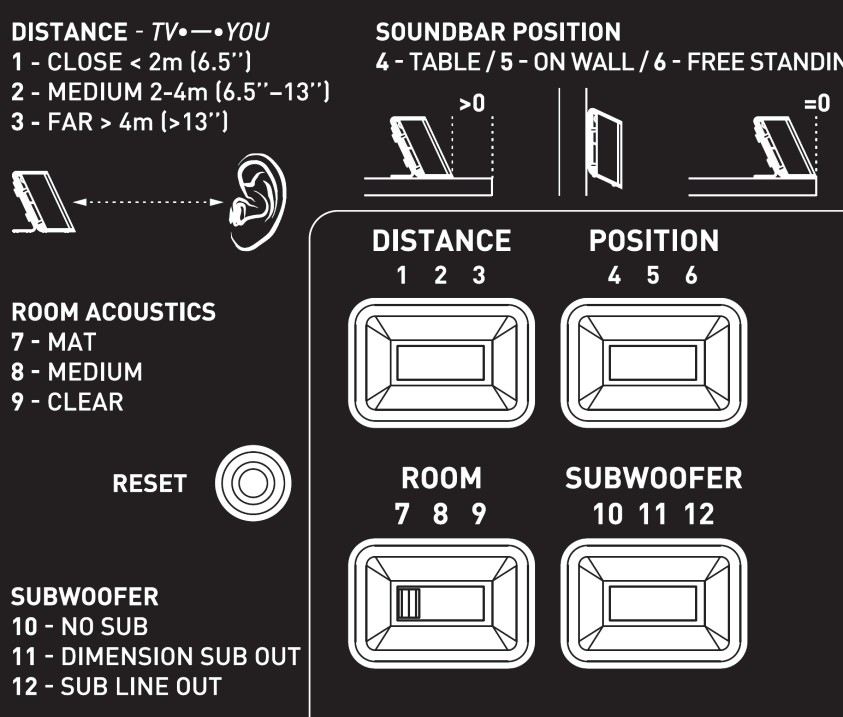 Question 2.2.7Indiquer  si  dans  cette  configuration  le  rendu  sonore  peut  prétendre  à  l’appellation  5.1.  Justifier votreréponse.Audiovisuel ProfessionnelLe système de diffusion sonore du grand auditorium utilise des  enceintes  de  façade  Ecler  UMA115i couplées à un amplificateur  Electrovoice CPS 2.9 ainsi qu’un parc de microphones.Les documentations techniques de l’ensemble des équipements sont données en ANNEXES N°8 à 11Question 2.3.1Donner la bande passante (réponse en fréquence) de l’enceinte Ecler UMA115i.Question 2.3.2Exprimer puis calculer la tension fournie à l’enceinte pour une puissance RMS de 450W sous 8Ω.Question 2.3.3Donner la sensibilité (efficiency) de l’enceinte en dB/W/m.Question 2.3.4Compléter le tableau ci-dessous à l’aide de la documentation des trois microphones.Question 2.3.5Relever, à partir de la documentation, l’effet produit  lorsque la source sonore se trouve à moins de 6 mm dumicrophone SHURE SM58.ÉlectrodomestiqueLe lave-vaisselle SIEMENS SN278126TE a été choisi et installé par la société dans laquelle vous êtes technicien.Le musée répond à la réglementation thermique RT2012 (basse consommation énergétique). Pour poursuivre cet engagement écologique, le client souhaite que ses équipements aient une classe d’efficacité énergétique élevée.Vous êtes chargé de valider le choix du lave-vaisselle. Vous disposez des ANNEXES N°4 à 7.Question 2.4.1Compléter le tableau en précisant à quoi correspondent les informations données sur l’étiquette énergétique de l’appareil. Aidez-vous des documents ressources.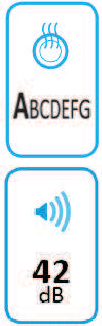 Question 2.4.2Donner la valeur de l’indice d’efficacité énergétique (EEI) correspondant à un appareil de classe A+++.Question 2.4.3Recalculer l’indice EEI (Indice d’Efficacité Energétique) et vérifier qu’il correspond bien à celui de l’étiquetteénergie.Les questions suivantes permettront de simuler le coût  en électricité et en eau d’un fonctionnementannuel.L’abonnement EDF est de 15kVA.Question 2.4.4Entourer, dans le tableau ci-dessous, le prix de l’abonnement annuel de l’installation.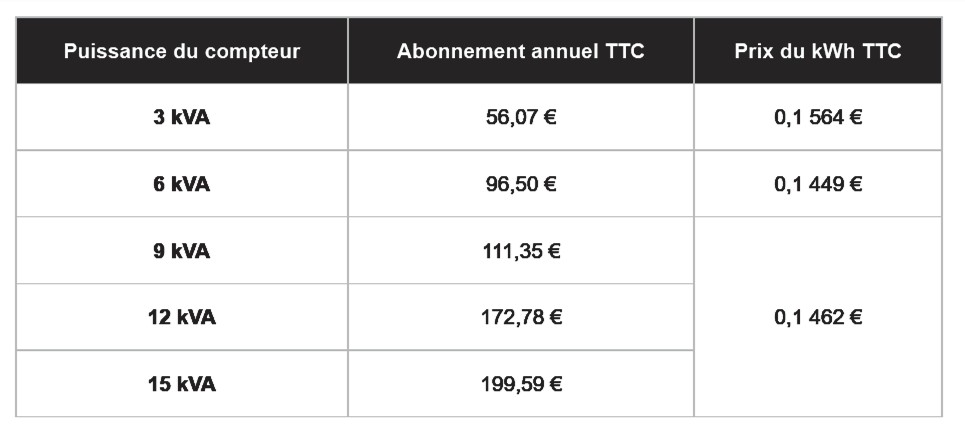 Question 2.4.5Relever le prix du kWh pour cet abonnement.Question 2.4.6Calculer le coût de revient annuel en électricité de cet appareil.Question 2.4.7Calculer le prix de revient d’un m3 d’eau, puis d’un litre à l’aide de l’extrait de la facture d’eau donnée en ANNEXE N°6.Question 2.4.8Calculer le coût de revient en eau de l’utilisation de ce lave-vaisselle sur un an.Électronique Industrielle EmbarquéeDes opérateurs sont positionnés à l’entrée de chaque étage pour scanner les billets des visiteurs    àl’aide de terminaux sans fil de référence MOTOROLA MC55A0 2D (scannettes).L’agent scanne un code 2D unique imprimé sur chaque billet. La validité du ticket est ainsi vérifiéeen temps réel pour éviter la fraude.Les terminaux sans fil sont connectés sur un VLAN dédié (VLAN 150, Billetterie). Ils sont raccordés au réseau via le réseau Wi-Fi du musée. Le VLAN 150 est ainsi diffusé sur les bornes à chaque étage via un SSID caché.Vous disposez de l’ANNEXE N°12.Question 2.5.1Citer deux avantages de ce terminal mobile.Question 2.5.2Donner la capacité de la batterie standard équipant le terminal mobile.Question 2.5.3Indiquer la durée d’utilisation pour 600 lectures et transmissions WLAN par heure avec l'écran allumé et une batterie de capacité standard.Question 2.5.4Donner les normes de communication Wi-Fi utilisées par le terminal mobile.Question 2.5.5Le point d’accès utilise la norme 802.11 a/b/g/n ou 802.11ac.Indiquer alors la norme Wi-Fi permettant le meilleur débit entre le point d’accès et le terminal sans fil.Question 2.5.6Indiquer les 2 possibilités pour lire un code 2D avec le terminal mobile.Question 2.5.7Indiquer la résolution de l’imageur 2D.Étude du code 2D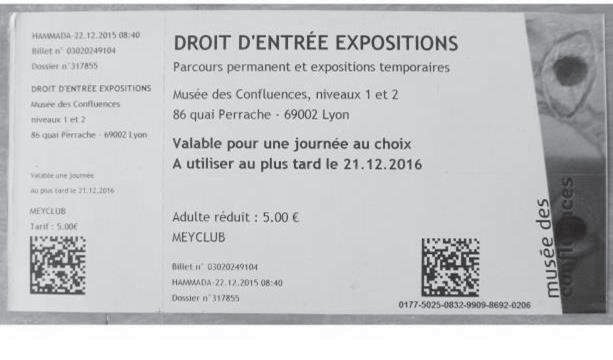 Question 2.5.8Donner l’intérêt d’un codage 2D par rapport à un codage 1D (code barre).Question 2.5.9Entourer la technologie d’encodage choisi sur ce billet.Télécommunications et RéseauxQuestion 2.6.1Le musée dispose de 32 points d’accès Wi-Fi (AP) répartis sur les 3 niveaux. Il y a 3 réseaux Wi-Fi différents caractérisés par leur SSID.Donner l’avantage d’un point d’accès Wi-Fi en général.Question 2.6.2Nommer les 3 SSID des réseaux Wi-Fi présents au sein du musée à partir du document ANNEXE N°13.Question 2.6.3Dans la suite, nous allons nous intéresser au réseau Wi-Fi ayant pour SSID « PUBLIC-MDC » et qui utiliseun point d’accès de référence « HP MSM460 » (ANNEXE N°14).Indiquer les normes des connecteurs d’antennes radio 1 et radio 2 en complétant le tableau suivant.Question 2.6.4Indiquer le débit maximal du port Ethernet de ce point d’accès.Question 2.6.5La documentation indique que le port Ethernet du point d’accès est compatible « PoE ».Spécifier l’intérêt d’utiliser des points d’accès disposant de cette fonctionnalité pour le musée.Question 2.6.6Compléter le tableau ci-dessous, si l’adresse réseau est 192.168.96.0 / 24.Question 2.6.7Le réseau Wi-Fi SSID « PUBLIC-MDC » est un réseau dit « Accès Ouvert ».Indiquer ce que signifie un « Accès Ouvert ».Partie 3 : Questionnement spécifiqueDepuis 2015, les organisateurs des Nuits de Fourvière délocalisent une partie de leurs concerts au Musée des Confluences. Chaque année quatre concerts exceptionnels se déroulent dans le grand auditorium du musée d’une capacité de 300 places.Étude de la captation vidéoIl est réalisé une captation multi-caméras haute définition des concerts pour une diffusion dans le hall sur deux écrans 4x3 ainsi que l’enregistrement pour la réalisation d’un clip promotionnel. Pour les besoins de la prestation, il est nécessaire de compléter l’installation vidéo existante de l’auditorium.Diffusion :2 vidéoprojecteurs Panasonic PTDZ6700EL, 6200 Lumens.Mixage :Mélangeur vidéo : BlackMagic SWAPANEL1ME + SWATEMPSW1ME4K.Captation:2 caméras JVC PRO HD GY-HM790E à cour et jardin 1 caméra Panasonic AW HE120 plan fixeEnregistrement:Système d’enregistrement HyperD/ST2 BlackMagicQuestion 3.1.1Expliquer pourquoi il est indispensable d’effectuer une balance des blancs des caméras avant la prise devue.Question 3.1.2Décrire la procédure de réglage de la balance des blancs pour la Caméra JVC GY-HM790E.Question 3.1.3Après réglage de la balance des blancs, la caméra indique le message AUTO WHITE A OK <3200K>.Expliquer le terme <3200K>.Question 3.1.4Les valeurs de réglages du diaphragme de l’objectif vont de F2 à F16.Exprimer pour ces valeurs extrêmes, la quantité de lumière qui traverse l’objectif. Vous utiliserez lestermes : peu de lumière ou beaucoup de lumière.Question 3.1.5Donner la taille et le type de capteur utilisé par la caméra.Question 3.1.6Expliquer en quelques mots le rôle de ce capteur..Question 3.1.7Les liaisons entre les différents équipements sont faites en SDI sauf pour les écrans Program et Multiview qui seront câblés en HDMI.Compléter en fléchant toutes les liaisons sur le schéma du câblage de l’installation à la page suivante.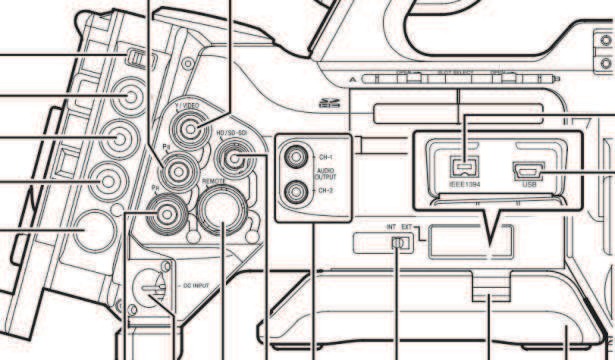 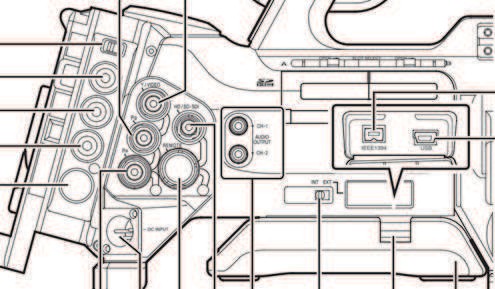 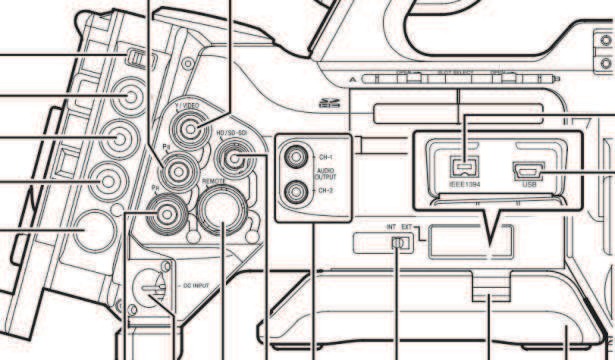 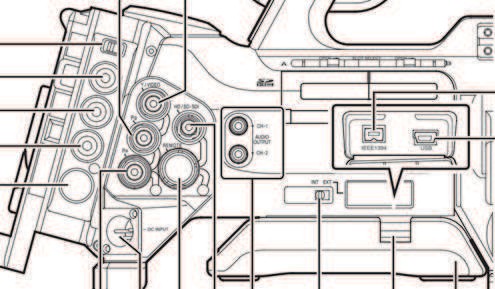 CAM1 JVC PRO HD Cour	CAM2 JVC PRO HD Jardin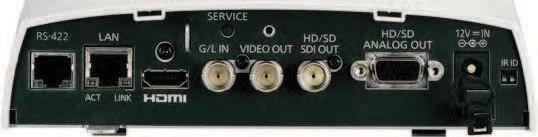 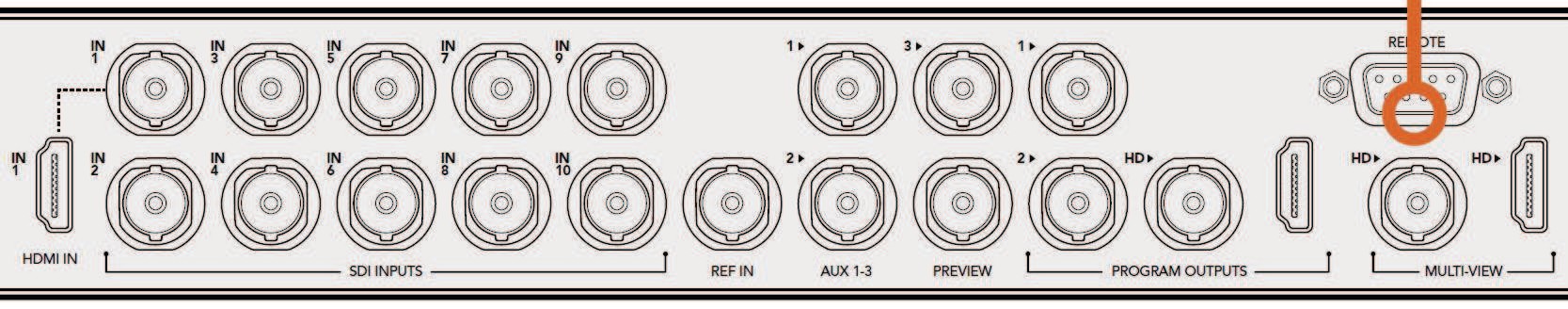 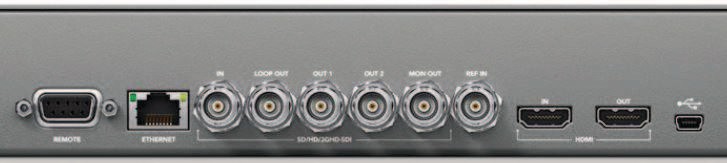 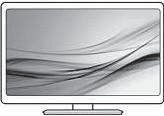 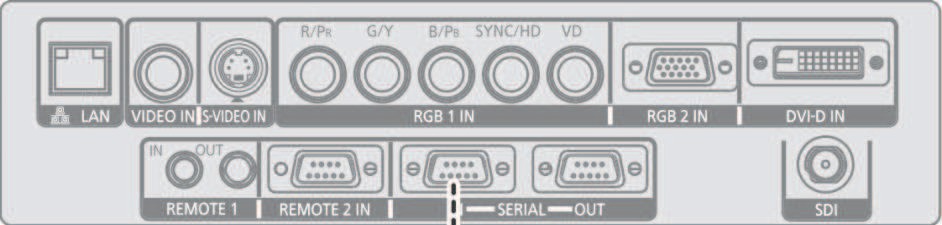 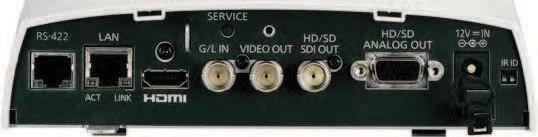 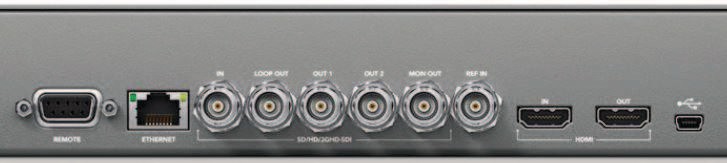 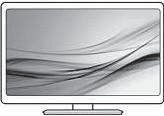 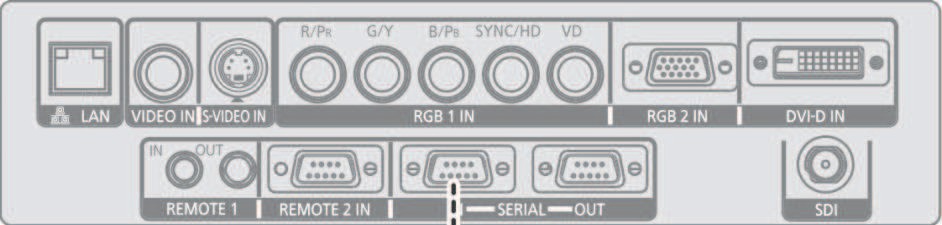 Vidéoprojecteur 2Écran Multiview HDMIÉclairage de l’auditoriumQuestion 3.2.1Le schéma suivant représente l’installation partielle de l’implantation lumière Musée des Confluences : Les Nuits de Fourvière 2015. Vous devez réaliser le câblage et la configuration des projecteurs.Les numéros des découpes 1000W ADB EUROPE correspondent aux numéros des circuits du MEMOPACK30.Réaliser le schéma de câblage de l’installation : en noir les liaisons 230V graduées, en bleu les liaisons DMX.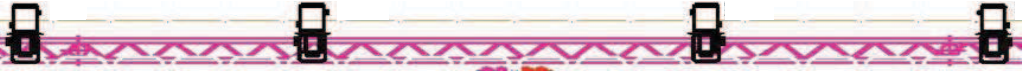 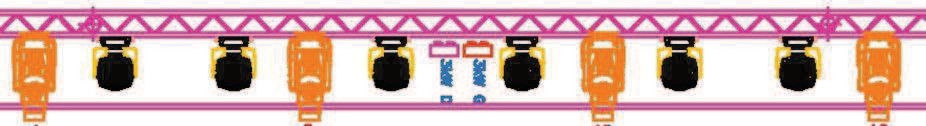 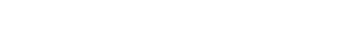 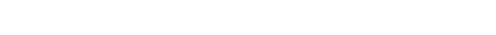 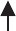 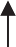 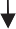 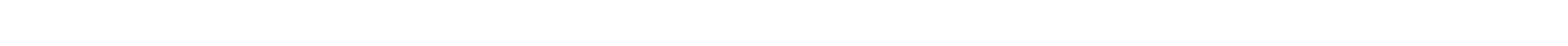 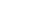 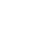 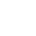 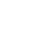 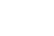 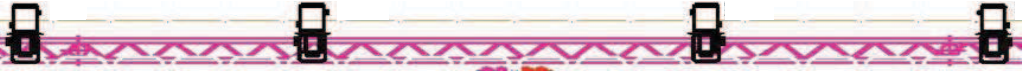 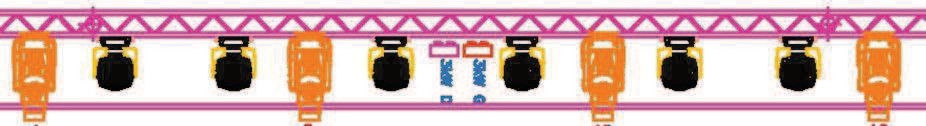 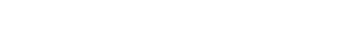 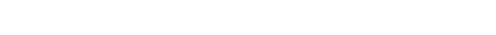 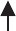 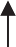 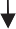 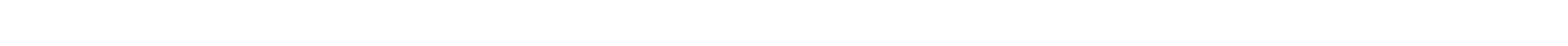 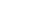 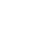 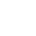 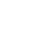 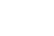 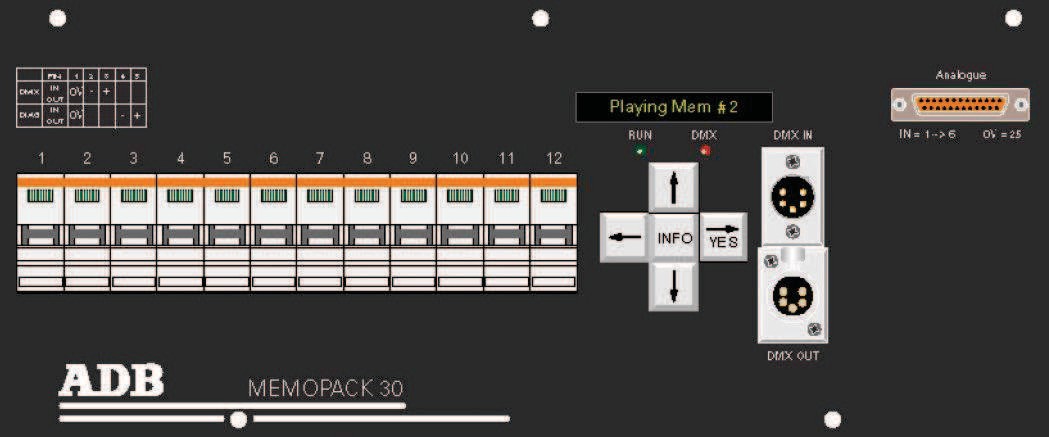 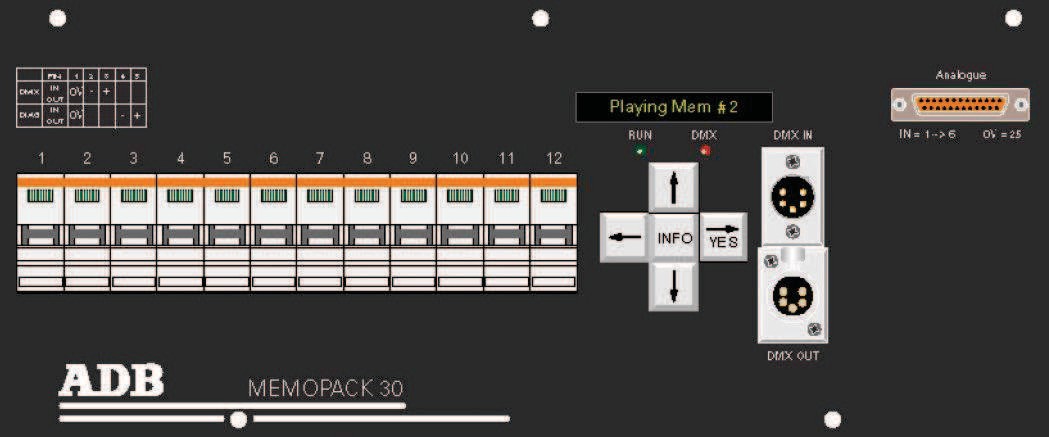 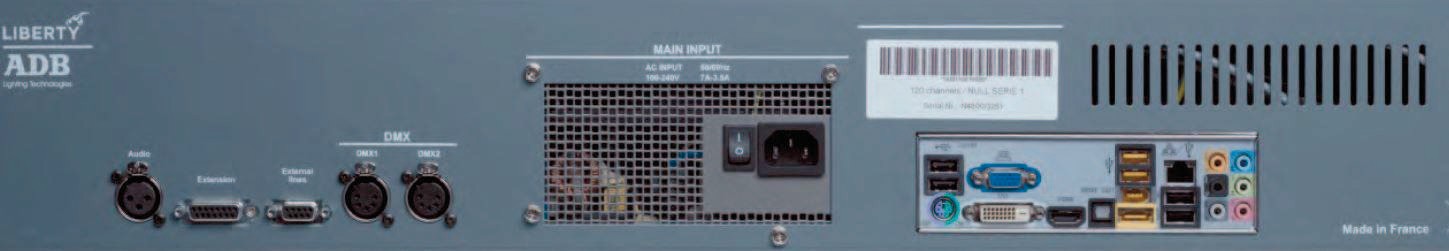 Question 3.2.2Vous devez maintenant affecter les adresses DMX des projecteurs et du bloc de puissance MEMOPACK 30. La lyre MacAura sera utilisée en mode étendu EXT.Compléter le tableau d’adressage : les adresses des découpes Warp asservies de 1 à 4 se suivent, idem pour les lyres de 1 à 6.Question 3.2.3Le gradateur est piloté par la console lumière à l’aide d’un signal numérique à la norme DMX512. Ce signal est du type RS-485, liaison série asynchrone.Indiquer la signification de "liaison série asynchrone".Question 3.2.4Indiquer en vous aidant des caractéristiques du signal DMX le code binaire à envoyer au gradateur afin que le projecteur (découpe n°1 1000W ABD Europe DVW105) qui y est associé présente un éclairement de 60% de son maximum.Question 3.2.5Compléter le chronogramme ci-dessous afin d’imposer une puissance de 40% (code décimale 102) à ce projecteur.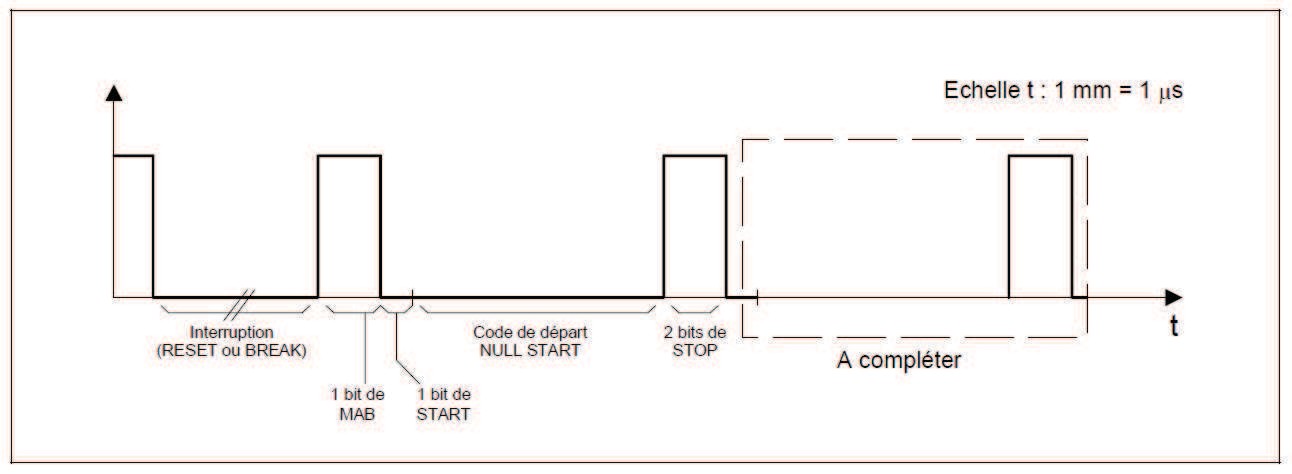 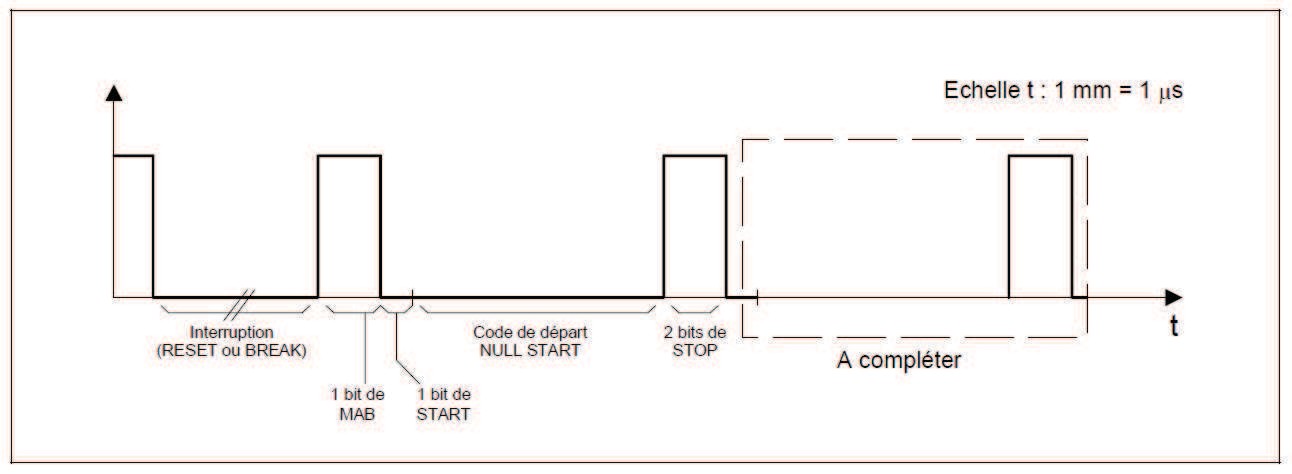 Question 3.2.6Les quatre découpes ABD Europe DVW105 sont équipées de lampe 1000W/3200°K. Les projecteurs sont utilisés en faisceau large (angle maximum 57°).Déterminer, à partir du diagramme de Kruithof, les valeurs d’éclairement de la zone de confort pour lesspectateurs.Question 3.2.7Préciser la hauteur de fixation du projecteur par rapport au sol, permettant un confort visuel optimal pour les spectateurs.Question 3.2.8Nous supposerons maintenant que le projecteur est monté à 5 m de hauteur.Préciser quel type d’inconfort visuel pour les spectateurs le passage du projecteur de "faisceau large" à " faisceau serré " il peut engendrer.Question 3.2.9À partir des informations inscrites sur le boîtier du projecteur PC ADB Europe C201 de 2000W.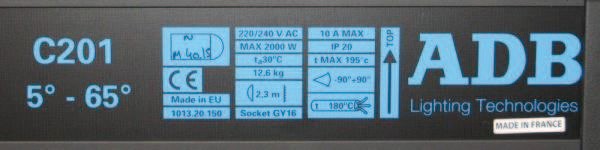 Retrouver toutes les caractéristiques suivantes :Sonorisation de l’auditorium.Le matériel de sonorisation utilisé dans l’auditorium du Musée des Confluences pour les Nuits de Fourvière est le suivant :Diffusion façadeFaçade : Ecler UMA115i - Amplification : Electrovoice CPS 2.9.Sub au plafond : Ecler UMASB118i.Enceintes d’effets encastrées dans les murs en salle.Electra IW 1003be - Amplification : Electrovoice CPS2.4.Limiteur de pression: Dateq SPL5.RégieConsole de régie cabine (conférence, …) : Yamaha LS9.Console de régie salle (concerts, …) : Yamaha CL5.Traitements: uniquement les effets programmés dans la console.Question 3.3.1Un des amplificateurs Electrovoice CPS2.9 est utilisé en mode bridgé pour le raccordement au Sub Ecler UMASB118i.Expliquer le terme Bridgé.Question 3.3.2Réaliser sur le synoptique de la page suivante, le suivi de l’information de l’entrée A de l’amplificateur Electrovoice CPS2.9 utilisé en mode Bridgé jusqu’à la sortie.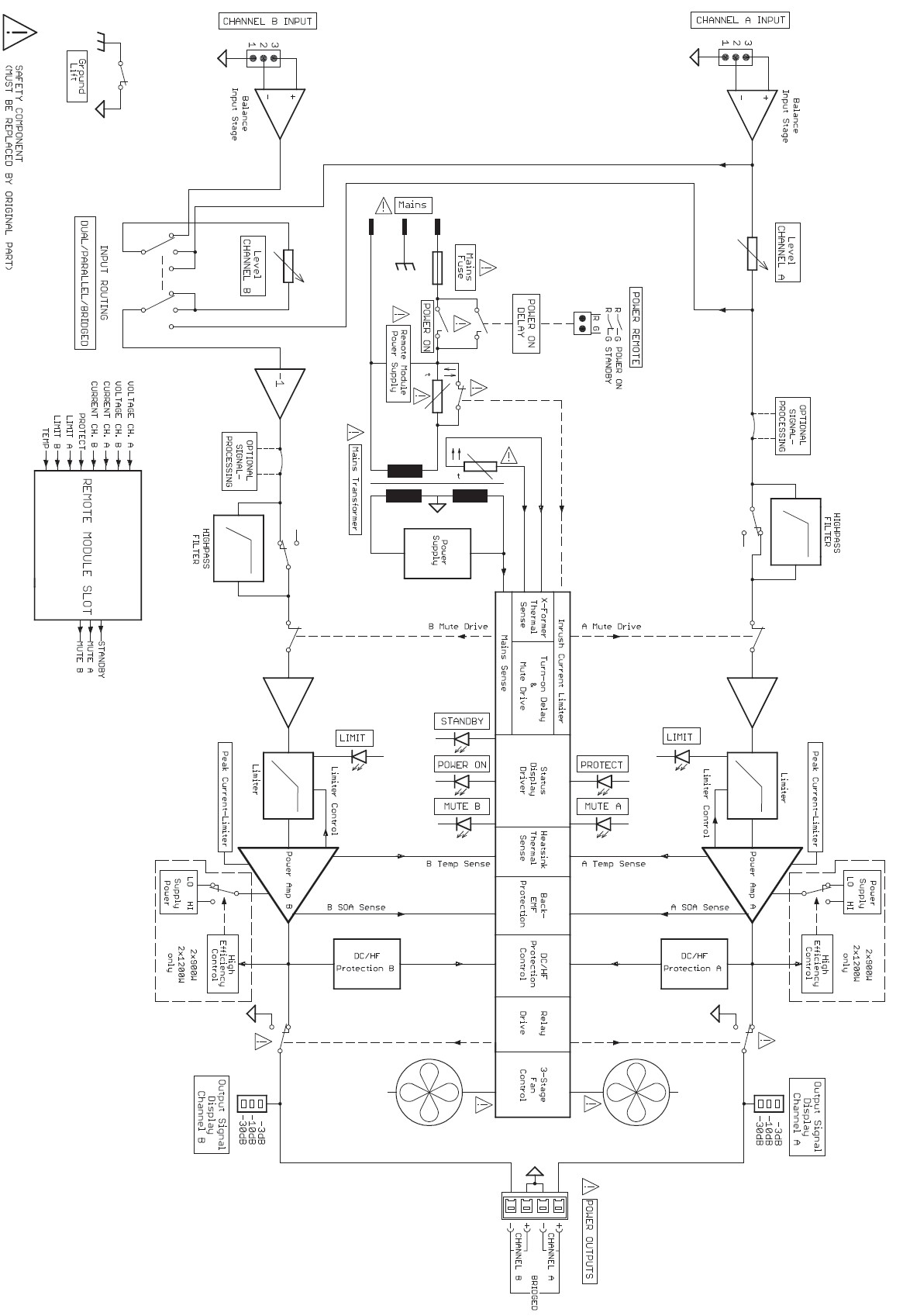 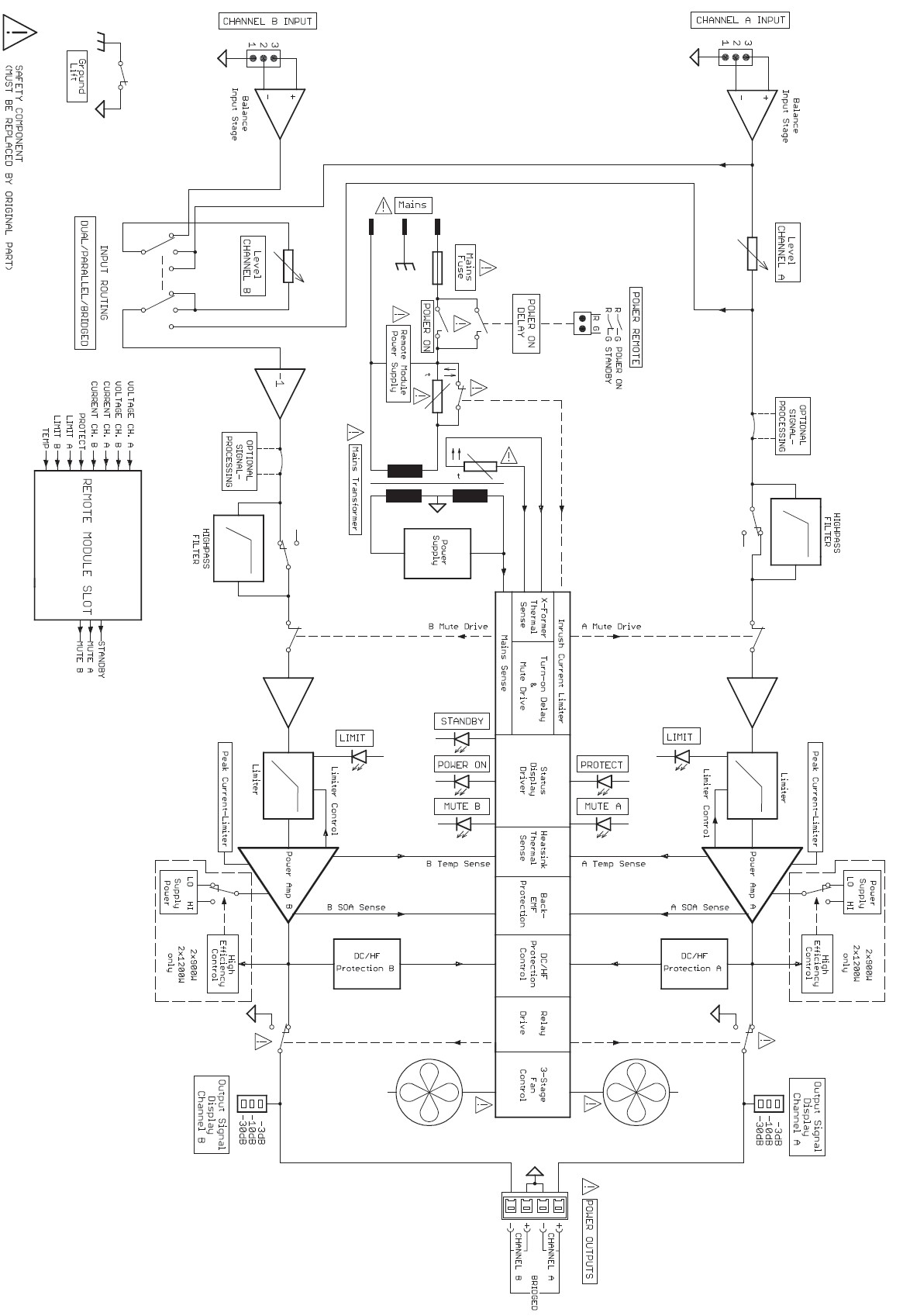 Question 3.3.3Tracer sur le schéma ci-dessous, l’allure de la tension aux bornes du Subwoofer (Usub) en indiquantl’amplitude du signal.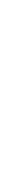 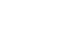 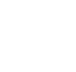 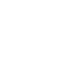 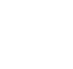 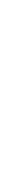 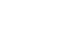 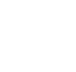 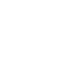 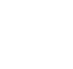 Question 3.3.4Citer deux types de protection interne prévu par l’amplificateur.Question 3.3.5Afin de contrôler le niveau acoustique de l’auditorium pendant les concerts, on utilise un limiteur de pressionDateq SPL5. Sur la face avant du limiteur deux barres de réduction sont allumées.Préciser l’atténuation en dB correspondante en mode musique.Question 3.3.6Réaliser le schéma de câblage de la page suivante : on utilisera les sorties 1 (voie R) et 2 (voie L) de la console Yamaha CL5.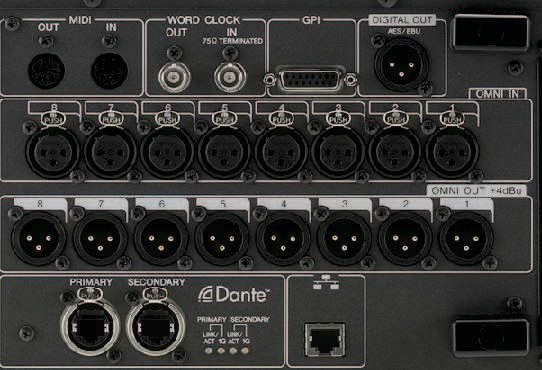 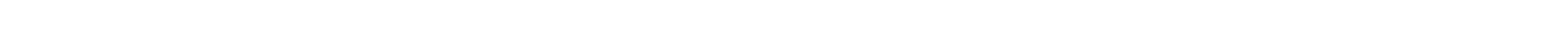 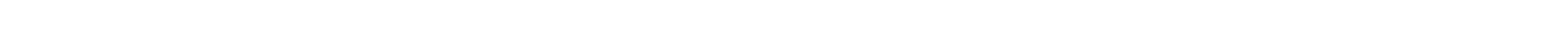 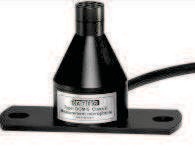 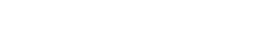 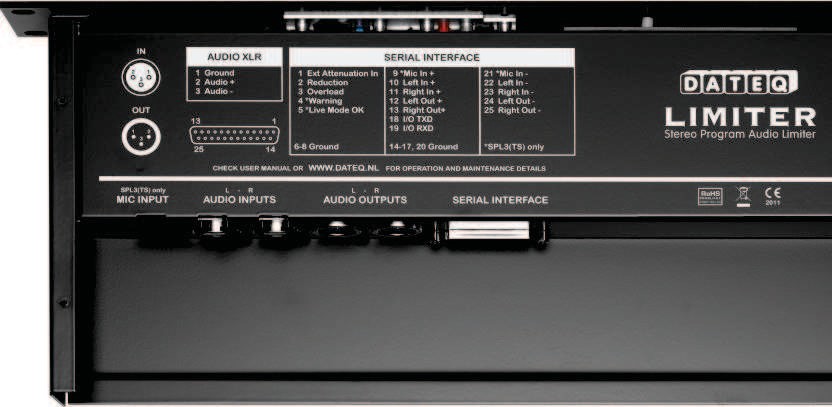 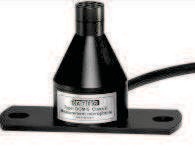 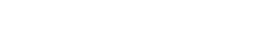 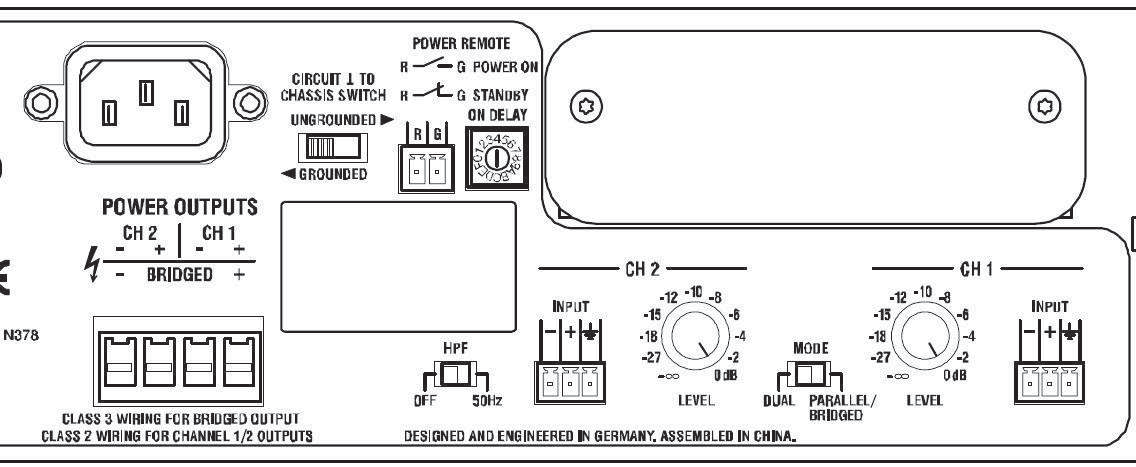 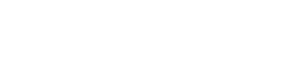 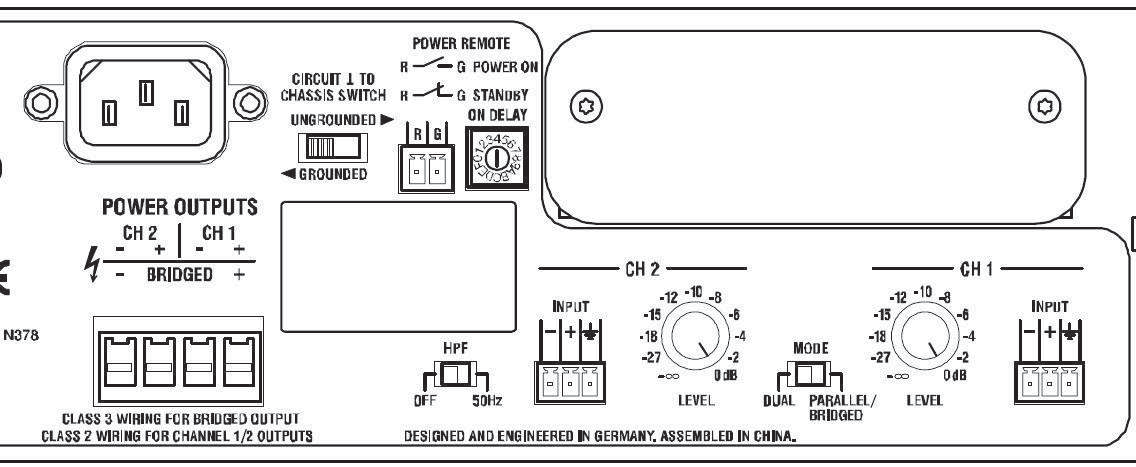 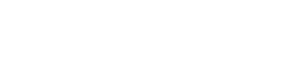 DANS CE CADREAcadémie :	Session : juin 2017Académie :	Session : juin 2017DANS CE CADREExamen : Baccalauréat professionnel Systèmes Électroniques Numériques	Série :Examen : Baccalauréat professionnel Systèmes Électroniques Numériques	Série :DANS CE CADRESpécialité/option : Audiovisuel professionnel	Repère de l’épreuve : E2Spécialité/option : Audiovisuel professionnel	Repère de l’épreuve : E2DANS CE CADREÉpreuve/sous épreuve : Analyse d’un système ÉlectroniqueÉpreuve/sous épreuve : Analyse d’un système ÉlectroniqueDANS CE CADRENOM :NOM :DANS CE CADRE(en majuscule, suivi s’il y a lieu, du nom d’épouse)Prénoms :N° du candidat(le numéro est celui qui figure sur la convocation ou liste d’appel)DANS CE CADRENé(e) le :N° du candidat(le numéro est celui qui figure sur la convocation ou liste d’appel)DANS CE CADREN° du candidat(le numéro est celui qui figure sur la convocation ou liste d’appel)NE RIEN ÉCRIREAppréciation du correcteurNote :Appréciation du correcteurNote :FabricantSHUREAKGSENNHEISERModèleSM58C535e906Type : dynamique ou statiqueStatiqueBande passante40 à 18kHzSensibilité en dBV ou mV-54,5dBVDirectivitéCardioïdeUtilisationVoix+Instrument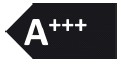 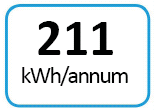 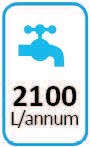 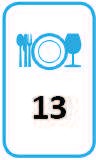 NORMES Wi-FiConnecteur Radio 1Connecteur Radio 2ClasseMasque de sous réseauNombre de machine pour le réseauAdresse DMXBloc de puissance Memopack 301Découpe Warp asservie 1Découpe Warp asservie 2Découpe Warp asservie 3Découpe Warp asservie 4Lyre MacAura 1120Lyre MacAura 2Lyre MacAura 3Lyre MacAura 4Lyre MacAura 5Lyre MacAura 6la distance minimale à laquelle on doit mettre un objet inflammable.le type de support de lampe.l’indice de protection de l’appareil.la température maximale atteinte à la surface du projecteur.l’inclinaison maximale du projecteur.la résistance du câble à la chaleur.l’angle de champ (ouverture du cône) .